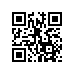 О внесении изменений в приказ от 05.05.2017 № 6.18.1-01/0505-06  «О составе апелляционной комиссии по проведению апелляций по результатам государственной итоговой аттестации студентов образовательной программы «Управление в сфере науки, технологий и инноваций» Института статистических исследований и экономики знаний»ПРИКАЗЫВАЮ:Внести изменения в приказ от 05.05.2017 № 6.18.1-01/0505-06  «О составе апелляционной комиссии по проведению апелляций по результатам государственной итоговой аттестации студентов образовательной программы «Управление в сфере науки, технологий и инноваций» Института статистических исследований и экономики знаний» следующие изменения, заменив в части «Члены АК» слова «Шматко Н.А., К.ф.н., ведущий научный сотрудник Лаборатории экономики инноваций ИСИЭЗ, заведующая отделом исследований человеческого капитала ИСИЭЗ» словами «Соловьева Н.А, к.э.н., ученый секретарь ИСИЭЗ». Директор Института статистических                                                              Л.М. Гохбергисследований и экономики знаний						